Задание на учебную практикуДля студентов 3–го курса очного отделения МТКП РЭУ им.Г.В. ПлехановаЗадание на учебную практику ГС-21, ГС-9.3Для студентов МТКП РЭУ им. Г.В. Плеханова по специальности 43.02.11 «Гостиничный сервис.» Целью учебной практики -  успешно овладеть основами профессиональной деятельности, необходимыми знаниями и умениями используемых в профессиональной области, овладеть навыками усвоения теоретических и практических знаний и   умений, подготовить студентов к осознанному и углубленному изучению общепрофессиональных и специальных дисциплин.  Учебная практика по ПМ.03 Организация обслуживания гостей в процессе проживания проводится в объёме 36 часов.Общие компетенции: Зам.директора по ПО                                                            Рязанцева В.В.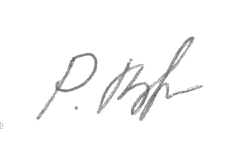 ОК 1. Понимать сущность и социальную значимость своей будущей профессии, проявлять к ней устойчивый интерес.ОК 2. Организовывать собственную деятельность, выбирать типовые методы и способы выполнения профессиональных задач, оценивать эффективность и качество. ОК 3. Принимать решения в стандартных и нестандартных ситуациях и нести за них ответственность.ОК 4. Осуществлять поиск и использование информации, необходимой для эффективного выполнения профессиональных задач, профессионального и личностного развития.ОК 5. Использовать информационно-коммуникационные технологии в профессиональной деятельности.ОК 6. Работать в коллективе и в команде, эффективно общаться коллегами, руководством, потребителями. ОК 7. Брать на себя ответственность за работу членов команды (подчинённых), за результат выполнения заданий.ОК 8. Самостоятельно определять задачи профессионального и личностного развития, заниматься самообразованием, осознанно планировать повышение квалификации.ОК 9. Ориентироваться в условиях частой смены технологий в профессиональной деятельности.Профессиональные компетенцииВиды работКоличество часовПК 3.1. Организовывать и контролировать работу обслуживающего и технического персонала хозяйственной службы при предоставлении услуги размещения, дополнительных услуг, уборке номеров и служебных помещений.Анализ организационных структур основных, дополнительных служб гостиницыЗаполнить таблицу «Квалификационные требования персонала гостиницы».6ПК 3.2. Организовывать и выполнять работу по предоставлению услуги питания в номерах (room- service).1.  Изучить структуры гостиничного продукта.2.  Изучить особенности гостиничного продукта соответствующей базы практики.6ПК 3.3. Вести учёт оборудования и инвентаря гостиницы.1. Изучение структуры хозяйственной службы и её роли в общей структуре гостиницы. 2. Изучение нормативного проведения уборочных работ.3. Составление графиков уборки номеров.4. Подготовка номеров к заселению.5. Подготовка горничной к работе.6. Последовательность выполнения ежедневной текущей уборки.7. Выполнение различных видов уборочных работ в номерах.18ПК 3.4. Создавать условия для обеспечения сохранности вещей и ценностей проживающих.1. Изучение стандартов качества уборки в гостиницы базы практики.2. Получение навыков работы с уборочным инвентарём.3. Оформление и ведение документации по учёту оборудования и инвентаря в гостинице.6Всего 36